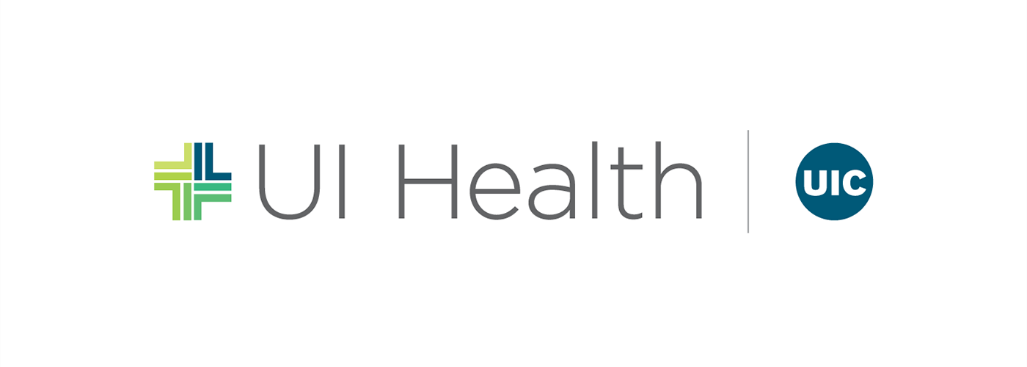 The University of Illinois Hospital & Health SystemIs part of the University of Illinois at ChicagoHospital Financial Assistance ApplicationImportant: YOU MAY BE ABLE TO RECEIVE FREE OR DISCOUNTED CARE: Completing this application will help University of Illinois Hospital & Health Sciences System ("UI Health") determine if you can receive free or discounted services or other public programs that can help pay for your healthcare. Please submit this application to the hospital. IF YOU ARE UNINSURED, A SOCIAL SECURITY NUMBER IS NOT REQUIRED TO QUALIFY FOR FREE OR DISCOUNTED CARE. However, a Social Security Number is required for some public programs, including Medicaid. Providing a Social Security Number is not required but will help the hospital determine whether you qualify for any public programs. Please complete this form and submit it to the hospital in person, by mail, by electronic mail, or by fax to apply for free or discounted care within 240 days following the date of discharge or receipt of outpatient care. Patient acknowledges that he or she has made a good faith effort to provide all information requested in the application to assist the hospital in determining whether the patient is eligible for financial assistance. UI Health provides financial assistance for uninsured patients that meet certain requirements. UI Health determines the level of discount that you will receive based on your income in comparison to current federal poverty levels. UI Health's financial assistance programs are designed for uninsured patients and do not provide discounts on coinsurance, deductible or other out of pocket expenses for patients with third party insurance. Financial assistance applies to UI Hospital and most physician services. Please see the Financial Assistance Policy for more details.I certify that the information in this application is true and correct to the best of my knowledge. I will apply for any state, federal or local assistance for which I may be eligible to help pay for this hospital bill. I understand that the information provided may be verified by the hospital, and I authorize the hospital to contact third parties to verify the accuracy of the information provided in this application. I understand that if I knowingly provide untrue information in this application, I will be ineligible for financial assistance, any financial assistance granted to me may be reversed, and I will be responsible for the payment of the hospital bill. If you have any questions or concerns, please reach out to the Financial Case Management Unit at (312) 413 – 7621. Complaints or concerns with the uninsured patient discount application process or hospital financial assistance process may be reported the Health Care Bureau of the Illinois Attorney General at 1-877-305-5145 (TTY 1-800-964-3013).Please provide any additional information below:Supporting Documents Please attach copies of the following documents: Valid photo ID: State-issued ID, driver's license, passportProof of Illinois Residency: Provide at least one of the following documents	Valid state-issued photo ID or driver's license	Temporary visitor’s driver license	Recent utility bill with an Illinois address	Lease agreement	Vehicle registration card	Voter registration card	Current mail addressed to applicant from a government or other credible source	Statement from family member who resides at same address & presents residency verification	Letter from homeless shelter, transitional house, or similar facilityProof of Income: Provide all applicable documents listed below	A copy of your most recent tax return (IRS 1040, 1040A, 1040EZ)A copy of the most recent W-2 form and 1099 formsCopies of the 2 most recent pay stubs (i.e, Employer, Unemployment, Social Security) Written income verification from an employer if paid in cashProof of other sources of income (child support, alimony, other spousal support, veteran's       benefits, etc.)Statement of Financial Hardship Please return completed documents including required attachments to: Financial Case Management Unit University of Illinois Hospital 1740 W. Taylor Street, Room 1155 (M/C 778) Chicago, IL 60612-7232 Telephone: 312-413-7621 Fax: 312-413-3371 Email: getinsured@uic.eduPatient InformationPatient InformationPatient InformationPatient InformationPatient InformationName Name Name Name Name Address Address Address Address Address City City City State Zip Code Home Phone # Cell Phone #  Cell Phone #  Email Email Date of Birth      Date of Birth      SSN(not required if you are uninsured) SSN(not required if you are uninsured) SSN(not required if you are uninsured) Was the patient an Illinois resident when care was rendered? 	Yes 		NoWas the patient an Illinois resident when care was rendered? 	Yes 		NoWas the patient an Illinois resident when care was rendered? 	Yes 		NoWas the patient an Illinois resident when care was rendered? 	Yes 		NoWas the patient an Illinois resident when care was rendered? 	Yes 		NoWas the patient involved in an accident?				Yes 		NoWas the patient involved in an accident?				Yes 		NoWas the patient involved in an accident?				Yes 		NoWas the patient involved in an accident?				Yes 		NoWas the patient involved in an accident?				Yes 		NoWas the patient a victim of an alleged crime? 			Yes 		NoWas the patient a victim of an alleged crime? 			Yes 		NoWas the patient a victim of an alleged crime? 			Yes 		NoWas the patient a victim of an alleged crime? 			Yes 		NoWas the patient a victim of an alleged crime? 			Yes 		NoInsurance CoverageInsurance CoverageAre you covered or eligible for any health insurance policy, including foreign coverage, COBRA, Health Insurance Marketplace, Veterans' benefits, Medicaid and Medicare? 	Yes 		No	If yes, please provide the following information:Are you covered or eligible for any health insurance policy, including foreign coverage, COBRA, Health Insurance Marketplace, Veterans' benefits, Medicaid and Medicare? 	Yes 		No	If yes, please provide the following information:Policy Holder Policy Holder Insurer Insurer Policy Number Policy Number Guarantor Information (if different from patient)Guarantor Information (if different from patient)Guarantor Information (if different from patient)Guarantor Information (if different from patient)Relationship             Self      Spouse      Partner       Parent      Other: (specify)Relationship             Self      Spouse      Partner       Parent      Other: (specify)Relationship             Self      Spouse      Partner       Parent      Other: (specify)Relationship             Self      Spouse      Partner       Parent      Other: (specify)Name Name Name Name Address Address Address Address City City State Zip Code Home Phone # Cell Phone # Cell Phone # Cell Phone # Family/Household InformationHow many individuals live in the family/household? How many individuals are dependents of the patient/guarantor? What are the ages of the patient's dependents? Employment/Income InformationEmployment/Income InformationEmployment/Income InformationAre you currently employed?                      Yes      NoAre you currently employed?                      Yes      NoAre you currently employed?                      Yes      NoIs your spouse currently employed?           Yes      NoIs your spouse currently employed?           Yes      NoIs your spouse currently employed?           Yes      NoEmployer Name Employer Name Employer Name Employer Address Employer Address Employer Address Employer City State Zip Code Employer Phone # Employer Phone # Employer Phone # Gross Monthly Family Income: (income before taxes and other deductions, including cases in which a spouse or partner is guarantor for the patient or in which a parent or guardian is guarantor for a minor, from all sources)Gross Monthly Family Income: (income before taxes and other deductions, including cases in which a spouse or partner is guarantor for the patient or in which a parent or guardian is guarantor for a minor, from all sources)Gross Monthly Family Income: (income before taxes and other deductions, including cases in which a spouse or partner is guarantor for the patient or in which a parent or guardian is guarantor for a minor, from all sources)Optional InformationResponse/Nonresponse will not have any impact on application outcomeEthnicity                     (specify if other)Sex                           Male     Female    Other: Preferred language:     (specify if other)Patient SignaturePatient Name Patient Name Patient Name Date Date Date Guarantor Signature Guarantor Signature Guarantor Name Guarantor Name Guarantor Name Date Date Date For Internal UseReceived on:Received by:Completed:Last Update: 10/6/21